Тематическая газета для родителей Май 2024 г.                                                    Выпуск №5«На пути к профессии»                                     Сайты для выбора ВУЗа или колледжа
Сайт «VUZOPEDIA» https://vuzopedia.ru/
Поступи онлайн https://postupi.online/
Сайт “Учеба.ру” https://www.ucheba.ru
Портал «Проектория» Примерочная профессий https://proektoria.online/suits
Сайт «Навигатор поступающего» https://firpo.ru/activities/map/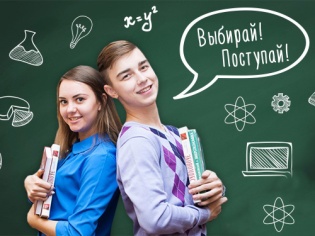 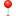 Целевое обучение меняется
Вниманию абитуриентов 2024 года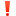 
 Президент подписал закон, который меняет правила поступления на целевое обучение. 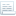 Изменения вступят в силу с 1 мая 2024 года.Согласно новому закону:Будет создана единая платформа, на которой абитуриенты смогут искать заказчиков и подавать заявки.Будет расширен список организаций, с которыми можно будет заключать договор. Будет ЗАПРЕЩЕНО для абитуриентов подписывать НЕСКОЛЬКО договоров с заказчиками.
 Сейчас абитуриентам приходится самим находить организацию, с которой они хотят и могут подписать договор. Подписав документы, они приходит в приёмную комиссию и участвуют в отдельном конкурсе на места, выделенные по квоте на целевое обучение.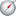 Однако, теперь абитуриентам сначала надо будет поступить, а уже потом заключать договор с организацией.
 Ранее обозначался только минимальный срок, который после выпуска нужно отработать в организации заказчика - 3 года.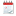 В новом законе определён и максимальный срок отработки после обучения - 5 лет.
 Если заказчик (организация, подписавшая целевой договор) намерен отслеживать успеваемость студента и выдвигает условие прохождения практики на своей площадке, то ВУЗ становится третьей стороной в договоре и обязуется информировать заказчика обо всех успехах и неудачах студента.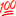 Более того, организациям разрешили расторгать договоры со студентами-целевиками из-за низкой успеваемости!
 Заказчики больше не будут исключительно государственными организациями, министерствами и ведомствами. Теперь абитуриенты смогут заключать договоры с участниками проектов «Сколково», «Военного инновационного технополиса «Эра», также с резидентами Арктической зоны, особых экономических зон, свободного порта Владивосток и территорий опережающего развития.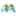 
 Абитуриенты смогут выбрать только ОДНУ специальность в ОДНОМ ВУЗе и подписать договор только с ОДНИМ заказчиком. Поэтому теперь выпускникам придётся ещё осторожнее и тщательнее выбирать свою будущую специальность и усерднее готовиться к экзаменам, ведь с целевого обучения можно перевестись только на платное.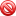 Сроки публикации информации о приеме в ВУЗы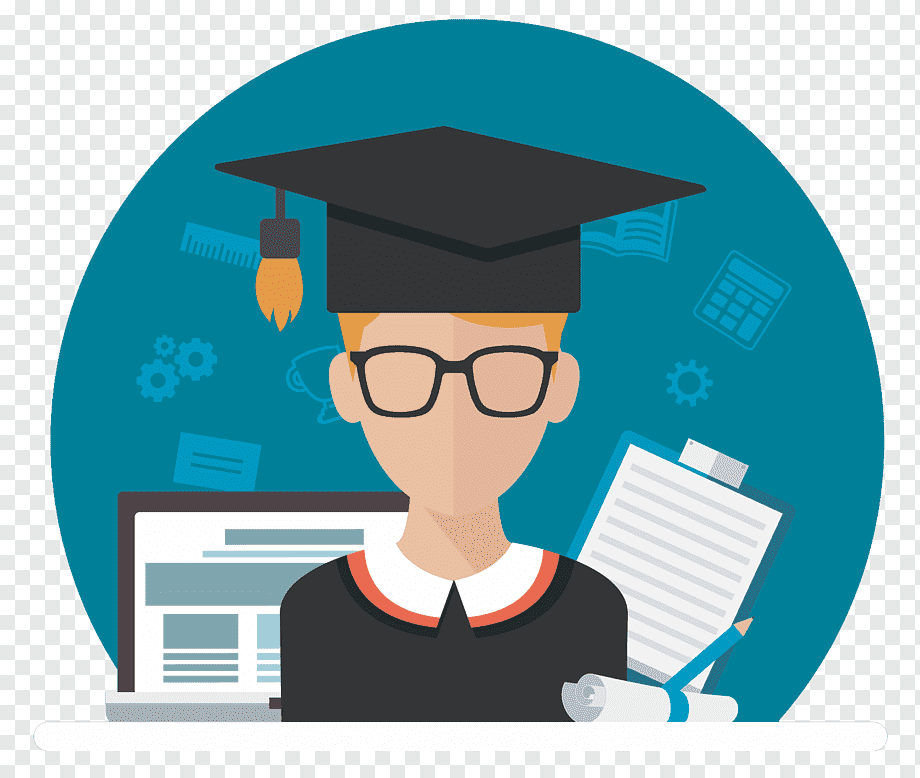 В последние годы ВУЗы традиционно выкладывали информацию о приеме у себя на сайтах не позднее 1 ноября. Это позволяло абитуриентам сориентироваться: узнать количество бюджетных мест, минимальные баллы, условия поступления. Но теперь эта практика изменилась.В 2024 году ВУЗы опубликуют информацию о приеме в следующие даты:не позднее 20 января — правила приема в вузы с информацией о направлениях обучения, количестве бюджетных мест (без детализации по квотам), вступительных испытаниях, минимальных баллах, индивидуальных достижениях, особых правах, наличии общежития;не позднее 10 апреля — информацию о количестве бюджетных мест в рамках целевой, особой и отдельной квот;не позднее 1 июня — информацию о количестве мест в общежитиях и расписание вступительных испытаний;не позднее, чем за 5 месяцев до зачисления на платные места — количество платных мест.Стоп, тревога!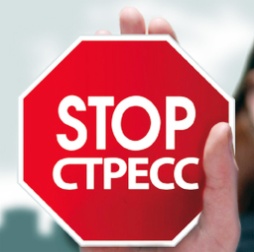 Экзамены ОГЭ и ЕГЭ все ближе и ближе. Все больше подростков приходят к помогающим специалистам с тревогой и страхами - предстоят серьезные для них испытания.Предлагаем вашему вниманию видеоролик для подростков с русскими субтитрами "Экзамены!!! Как справиться с тревогой и страхом".В видеоролике расскажут о способах, которые помогают расслабиться, найти опору в трудных ситуациях.Подготовили специалисты МОО «Врачи детям» при поддержке Фонда президентских грантов.
https://youtu.be/wUVhdEmLhE4?si=AwNTRmQjr5w5Lr3-5 шагов, которые помогут поддержать подросткапри выборе профессииВ первую очередь найдите «золотую середину» между инициативой ребёнка и вашим активным участием. Крайние позиции: «Пусть всё решит сам!» и «Что он без меня решит!» - в конечном счете приведут к отдалению вашего ребёнка от вас. Если коммуникация между родителем и ребёнком уже нарушена, то лучше обратиться к специалисту, который поможет выбрать вашему подростку, куда поступать после школы.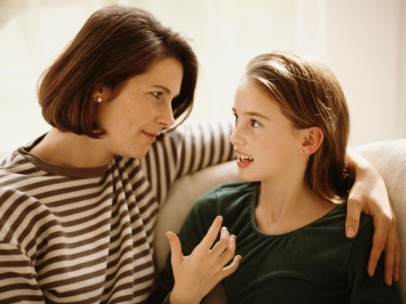 Определите, что важно для вашего подростка в профессии: престижность, определенные условия работы, высокие заработки, стремление быть похожим на кого-то, любопытство.Помогите ребенку реализовать пока ещё скрытые способности, распознать тот потенциал, который может раскрыться позже. Для этого можно использовать тесты, общение с одноклассниками и учителями, на предмет того, что у подростка хорошо получается и как он себя проявляет и т.п.Помогите подростку соотнести профессиональные желания с реальностью, с которой ребёнок столкнётся, выбрав ту или иную профессию. В этом могут помочь: интервью с профессионалом, стажировка в компании, различные курсы и профильные смены в лагерях и т.д.Помогите ребенку сделать свой профессиональный выбор более конкретным – пусть он вместе с вами попробует построить план своей жизни и дальнейшей карьеры. Возможно, этот план не будет реальным проектом, важно, чтобы ребенок начал задумываться о своём будущем и понимал, что он несёт ответственность за свой выбор и жизнь в целом.